UNIVERSIDAD NACIONAL DE FACULTAD DE HUMANIDADES Y CIENCIAS DE ESPECIALIZACIÓN EN EDUCACIÓN EN GÉNEROS Y SEXUALIDADES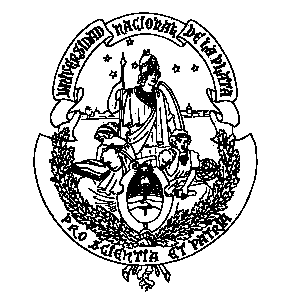 _____________________________________________________Formulario de INSCRIPCIÓNDATOS PERSONALESApellido*:Nombres*:Fecha de nacimiento*:Lugar de nacimiento:Nacionalidad*:Tipo y n° Domicilio real (calle y n°)*:Localidad:CP:Provincia*:Pais*:Teléfono*:Teléfono móvil*:E-mail*:E-mail alternativo:ESTUDIOS REALIZADOS Y TÍTULOS OBTENIDOSTIPO DE TÍTULO (consignar si es Superior Universitario de Grado; Superior no Universitario)*:DENOMINACIÓN DEL TÍTULO*:ENTIDAD OTORGANTE*:CANTIDAD DE AÑOS SEGÚN EL PLAN DE ESTUDIOS*:AÑO DE EGRESO*:2.1) Estudios Universitarios de Posgrado Completos DENOMINACIÓN DEL TÍTULO*:ENTIDAD OTORGANTE*:2.2) Estudios Universitarios de Posgrado Incompletos DENOMINACIÓN DE LA CARRERA*:PORCENTAJE DE APROBACIÓN DE LA CARRERA:CARGOS ACTUALES*Instituciones:Opciones: Universitarias Educativas NO Universitarias Organismos GubernamentalesOrganismos NO GubernamentalesCargos/Funciones desempeñados en dichas instituciones:OtrosBECAS OBTENIDAS*: Fecha de Inicio:Fecha de Finalización:Institución Otorgante:Por Concurso (consignar si o no)Currículum Vitae Normalizado                                                                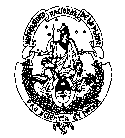 01 - 	Antecedentes Personales	Apellido:	Nombres:	Lugar de  Nacimiento: 				Fecha de Nacimiento:	Nacionalidad:						Estado Civil:	Documento de Identidad DNI - LC - LE		Nro.:	Cédula de Identidad Nro.:				Policía:	Domicilio Real:	Calle:			Nº:	Localidad:	C.P.: 			Provincia:	Teléfono:			Fax:			E-Mail:	Domicilio de notificaciones:	Calle:				Nº:			Teléfono:			Fax:			02 -  	Estudios Realizados y titulos obtenidos (indicar entidad   	otorgante y año)	Universitarios:	De grado:                                                     Promedio: con aplazos	De Post-Grado                                                                sin aplazos	Otros estudios superiores:03 - 	Tesis de doctorado o maestría	Título:	Realizada en:	Director de Tesis: 					Calificación:04 - 	Becas	Tipo:	Fecha Inicio:			Fecha Terminación	Lugar:	Institución Otorgante:	Por concurso:		Si		No05 - 	Cursos de perfeccionamiento seguidos	Nombre:	Duración:	Asistido o aprobado:	Institución:	Carga horaria:06 - 	Distinciones - Premios07 - 	Antecedentes  docentes y de investigación	07.1	En Grado		Cargo:		Dedicación:		Cátedra:		Periodicidad:	07.2	Post - grado		Cargo:		Dedicación:		Asignatura:            07.3	Categoría de docente - investigador  ( I - II - III - IV - A - B - C - D)		Fecha y categoría de ingreso:		Situación actual (Categoría):		Lugar de trabajo:08 -	Cargos y funciones desempeñados	08.1	Universitarios	08.2	En Instituciones Académicas y Científicas	08.3	En la función pública no universitaria	08.4	Profesionales09 - 	Miembro de Jurados (Tesis - Concursos - Otros)10 - 	Carreras de Investigador ( CIC, CONICET, Otros)	Fecha y clase de ingreso:	Situación actual (Clase):	Lugar de trabajo:11 -	Subsidios recibidos	Institución otorgante:	Nº de resolución:	Monto:	Duración:12 -	Sociedades Académicas y profesionales de las cuales es miembro13 -	Patentes - Convenios14 -	Seminarios - Conferencias y cursos diCtados	Año			Lugar              			Tema15 -	Participación en congresos - Encuentros - Jornadas y Simposios	Evento			Carácter de participación		Lugar                  Fecha16 -	Organización de eventos científicos - Visitas de investigadores17 -	Trabajos publicados o aceptados para publicar en revistas periódicas, actas de congresos, libros o capítulos de libros (Indicar autor, año, título del trabajo, nombre de la revista u otra publicación, volumen, páginas,  si tiene o no referato).	17.1	Científicos	17.2	Tecnológicos / Técnicos	17.3	Artísticos	17.4	Informes y anteproyectos legislativos y del sector público	17.5	De divulgación	17.6	Otros18 -	Trabajos de transferencia/extension efectuados19 -	Traducciones20 -	Formación y dirección de recursos humanos	20.1	Becarios	Años		Institución		Categorías		Nombre	20.2	Dirección de tesis: terminadas y aprobadas	Doctorales	Año:        Apellido y Nombres:                Tema             Universidad       Calificación:	Maestrías	Año:        Apellido y Nombres:                Tema             Universidad       Calificación:	20.3	Dirección de docentes - investigadores	Período    Apellido y Nombres:                Tema principal:		Categoría:	20.4	Discípulos de investigación con ubicación actual	20.5	Dirección personal apoyo a la investigación	Nómina de profesionales:					Periodo:	Técnicos:	Artesanos:21 -	Antecedentes profesionales relevantes, aportes significativos a 22 -	Dirección de Institutos - Programas - Laboratorios - Etc.Lugar y fecha Universidad Nacional de La PlataFacultad de Humanidades y Ciencias de Secretaría de PosgradoAl  Director de la Especialización en Educación en Géneros y SexualidadesDr. Ariel MartínezS_____________/_____________DMe dirijo a usted a los efectos de solicitarle mi admisión a la Especialización en Educación en Géneros y Sexualidades de la Facultad de Humanidades y Ciencias de la Educación de la Universidad Nacional de La Plata, Cohorte 2020 – 2021. Facultad de Humanidades - UNNE.Sin otro particular, saludo atentamente.………………………………….                                                                                                                Firma                                                                                                                Aclaración                                                                                                                  DNI 